CENTRO EDUCACIONAL DE ADULTOS ISABEL LA CATOLICA.PUENTE ALTO.ASIGNATURALenguaje y ComunicaciónNIVEL3 Nivel AUNIDADN° 3 “Imaginación popular en el Lenguaje”APRENDIZAJE ESPERADOProduce textos dramáticos breves, para ser representados, apoyándose en la lectura de una obra literaria y empleando recursos verbales, no verbales y para verbales.OBJETIVO DE LA GUIA.El propósito de esta guía es conocer la Estructura de una obra dramática y con ello escribir de manera creativa un texto dramático, conocer adverbios y proposiciones.   INDICADORES DE EVALUACION.Comunica sus ideas en forma clara y precisa en una obra dramática, Ajusta su producción al propósito, al destinatario y a la estructura del texto que desea producir INSTRUCCIONES PARA EL DESARROLLO DE LA GUIA.Leer comprensivamente cada indicación para desarrollar el trabajo propuesto en cada actividad. Visitar los link solicitados para complementar el conocimiento y desarrollar las actividades propuestas.GUIA Nº 11FECHA: 19 Octubre 2020NOMBRE DE LA GUIA“El Tony chico”Te recuerdas que en la guía anterior hablamos de la diferencia  entre obra dramática y obra teatral.Ahora leerás un fragmento de la obra “El tony chico” que comienza en la página 70 hasta la página 75. Luego trabaja en el libro con las páginas 76, 77, 78 desarrollando las actividades que hay se indican y que se relacionan con lo que leíste. En la página 79 hay una explicación  del estilo directo e indirecto los que debes copiar en tu cuaderno al igual que el concepto de Acotacion. Luego seguimos conociendo y copiando en tu cuaderno los conceptos Adverbios, preposiciones y Complemento del nombre, la actividad que aparece en la página 81 se desarrolla en el libro. Para mayor claridad te aconsejo revisar los link que te dejo como sugerencia. Para finalizar en la página 82 y 83 te invita a escribir una obra dramática. Usa tu creatividad y letra clara.Aquí te dejo los Link que te sugiero visitar que te ayudaran a entender la obra dramática, adverbios y proposición: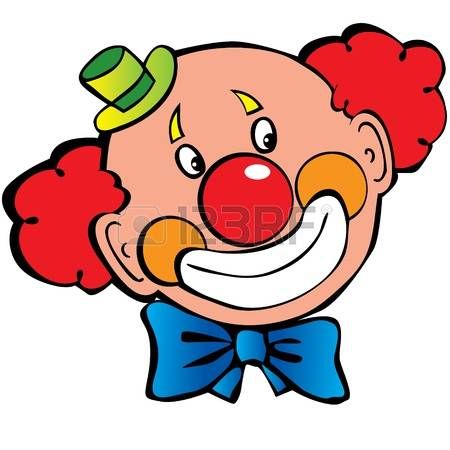 https://youtu.be/ssdhYkVqaZ8https://youtu.be/5Hx9dWXXrdAhttps://youtu.be/5Hx9dWXXrdAhttps://youtu.be/5Hx9dWXXrdA                                      https://youtu.be/IzgPmctyu-Ahttps://youtu.be/i_qV4ggE8ZUhttps://youtu.be/3KkNCLXNgsoCuídate, nos estamos comunicando, recuerda seguir las medidas de seguridad para que todos salgamos delante de esta pandemia. 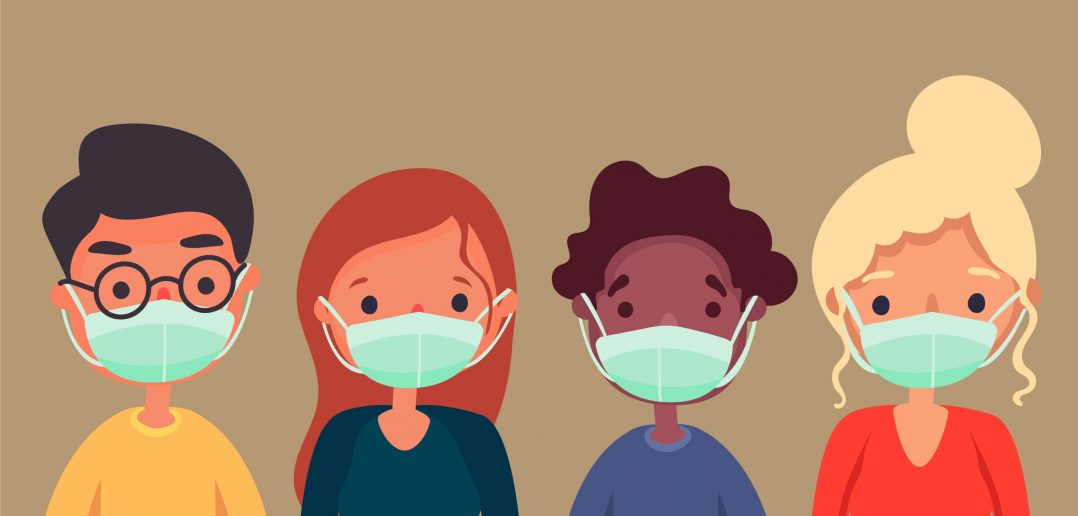 Te recuerdas que en la guía anterior hablamos de la diferencia  entre obra dramática y obra teatral.Ahora leerás un fragmento de la obra “El tony chico” que comienza en la página 70 hasta la página 75. Luego trabaja en el libro con las páginas 76, 77, 78 desarrollando las actividades que hay se indican y que se relacionan con lo que leíste. En la página 79 hay una explicación  del estilo directo e indirecto los que debes copiar en tu cuaderno al igual que el concepto de Acotacion. Luego seguimos conociendo y copiando en tu cuaderno los conceptos Adverbios, preposiciones y Complemento del nombre, la actividad que aparece en la página 81 se desarrolla en el libro. Para mayor claridad te aconsejo revisar los link que te dejo como sugerencia. Para finalizar en la página 82 y 83 te invita a escribir una obra dramática. Usa tu creatividad y letra clara.Aquí te dejo los Link que te sugiero visitar que te ayudaran a entender la obra dramática, adverbios y proposición:https://youtu.be/ssdhYkVqaZ8https://youtu.be/5Hx9dWXXrdAhttps://youtu.be/5Hx9dWXXrdAhttps://youtu.be/5Hx9dWXXrdA                                      https://youtu.be/IzgPmctyu-Ahttps://youtu.be/i_qV4ggE8ZUhttps://youtu.be/3KkNCLXNgsoCuídate, nos estamos comunicando, recuerda seguir las medidas de seguridad para que todos salgamos delante de esta pandemia. Te recuerdas que en la guía anterior hablamos de la diferencia  entre obra dramática y obra teatral.Ahora leerás un fragmento de la obra “El tony chico” que comienza en la página 70 hasta la página 75. Luego trabaja en el libro con las páginas 76, 77, 78 desarrollando las actividades que hay se indican y que se relacionan con lo que leíste. En la página 79 hay una explicación  del estilo directo e indirecto los que debes copiar en tu cuaderno al igual que el concepto de Acotacion. Luego seguimos conociendo y copiando en tu cuaderno los conceptos Adverbios, preposiciones y Complemento del nombre, la actividad que aparece en la página 81 se desarrolla en el libro. Para mayor claridad te aconsejo revisar los link que te dejo como sugerencia. Para finalizar en la página 82 y 83 te invita a escribir una obra dramática. Usa tu creatividad y letra clara.Aquí te dejo los Link que te sugiero visitar que te ayudaran a entender la obra dramática, adverbios y proposición:https://youtu.be/ssdhYkVqaZ8https://youtu.be/5Hx9dWXXrdAhttps://youtu.be/5Hx9dWXXrdAhttps://youtu.be/5Hx9dWXXrdA                                      https://youtu.be/IzgPmctyu-Ahttps://youtu.be/i_qV4ggE8ZUhttps://youtu.be/3KkNCLXNgsoCuídate, nos estamos comunicando, recuerda seguir las medidas de seguridad para que todos salgamos delante de esta pandemia. Te recuerdas que en la guía anterior hablamos de la diferencia  entre obra dramática y obra teatral.Ahora leerás un fragmento de la obra “El tony chico” que comienza en la página 70 hasta la página 75. Luego trabaja en el libro con las páginas 76, 77, 78 desarrollando las actividades que hay se indican y que se relacionan con lo que leíste. En la página 79 hay una explicación  del estilo directo e indirecto los que debes copiar en tu cuaderno al igual que el concepto de Acotacion. Luego seguimos conociendo y copiando en tu cuaderno los conceptos Adverbios, preposiciones y Complemento del nombre, la actividad que aparece en la página 81 se desarrolla en el libro. Para mayor claridad te aconsejo revisar los link que te dejo como sugerencia. Para finalizar en la página 82 y 83 te invita a escribir una obra dramática. Usa tu creatividad y letra clara.Aquí te dejo los Link que te sugiero visitar que te ayudaran a entender la obra dramática, adverbios y proposición:https://youtu.be/ssdhYkVqaZ8https://youtu.be/5Hx9dWXXrdAhttps://youtu.be/5Hx9dWXXrdAhttps://youtu.be/5Hx9dWXXrdA                                      https://youtu.be/IzgPmctyu-Ahttps://youtu.be/i_qV4ggE8ZUhttps://youtu.be/3KkNCLXNgsoCuídate, nos estamos comunicando, recuerda seguir las medidas de seguridad para que todos salgamos delante de esta pandemia. 